Tisková zpráva
 Jihočeského muzea v Českých Budějovicích             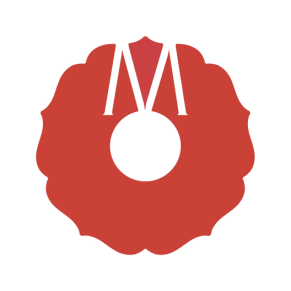 Jihočeské muzeum získalo 1. místo v XVIII. ročníku Národní soutěže muzeí Gloria musaealis v kategorii Muzejní výstava roku 2019Od 1. ledna 2019 do 28. února 2020 probíhal XVIII. ročník Národní soutěže muzeí Gloria musaealis, který společně vyhlásily Ministerstvo kultury, Asociace muzeí a galerií České republiky, z. s., a Český výbor ICOM, z. s. Do tohoto ročníku přihlásilo 60 muzeí a galerií působících na našem území celkem 87 projektů. Nejpočetnější kategorií se stala Muzejní výstava roku 2019 (40 projektů), následovaná kategoriemi Muzejní publikace roku 2019 (30 projektů) a Muzejní počin roku 2019 (17 projektů). Dne 6. října 2020 od 14:00 hodin ve Smetanově síni Obecního domu v Praze se uskutečnilo slavnostní vyhlášení výsledků XVIII. ročníku, v rámci kterého získalo Jihočeské muzeum v Českých Budějovicích 1. místo v kategorii Muzejní výstava roku 2019. Jihočeské muzeum zvítězilo s novou stálou expozicí, která byla veřejnosti zpřístupněna v lednu 2020 a představuje to nejlepší z oblasti přírodních věd, geologie, archeologie a národopisu. "Základní filozofií expozice je vytvoření prostředí, které na návštěvníka působí emotivně, vtahuje ho do tématu a postupným objevováním vyvolává další touhu po poznání. Je založeno na principu vcítění, vtažení návštěvníka do prostředí, doby a času daného tématu," přibližuje ředitel muzea Ing. František Štangl.Národní soutěž muzeí Gloria musaealis má za cíl upozornit širokou veřejnost na špičkové výkony muzejních institucí i jednotlivých pracovníků v oboru muzejnictví při tvorbě výstav a nových expozic, prezentování sbírek v odborných publikacích či při záchraně a zpřístupňování objektů nebo lokalit našeho kulturního a přírodního dědictví. Nejvyšším oceněním v každé kategorii je Cena Gloria musaealis.Jihočeské muzeum chce tímto poděkovat odborné porotě Asociace muzeí a galerií České republiky za ocenění, svému zřizovateli, kterým je Jihočeský kraj, dále všem dodavatelům, kteří se na realizaci expozice podíleli, zaměstnancům muzea včetně odborných garantů jednotlivých částí expozice a samozřejmě návštěvníkům, kteří si do muzea nachází cestu i v této nejisté a nelehké době.Tiskový kontaktMgr. Tomáš Svoboda - programové a propagační oddělení Jihočeského muzea - tel.: 775 543 575 / 391 001 519 / e-mail: marketing@muzeumcb.czOdkazyVideo z vyhlášení 1. místa pro Jihočeské muzeum: https://www.facebook.com/watch/?v=2080698825395976Celý záznam z ceremoniálu: https://www.facebook.com/watch/live/?v=837415756792261&ref=watch_permalinkKompletní výsledky XVIII. ročníku Gloria musaealis a další informace: https://www.cz-museums.cz/news/amg/titulni/55729-vysledky-xviii-rocniku-narodni-souteze-muzei-gloria-musaealis-2019Informace k oceněné stálé expozici na webu Jihočeského muzea: https://www.muzeumcb.cz/program/vystavy/nova-stala-archeologicka-prirodovedna-a-narodopisna-expozice-1-misto-v-narodni-soutezi-muzei-gloria-musaealis-2019.htmlČlánek k ocenění pro Jihočeské muzeum: https://www.muzeumcb.cz/jihoceske-muzeum/aktualne-3/jihoceske-muzeum-ziskalo-1-misto-v-narodni-soutezi-muzei-gloria-musaealis-2019.html